Stappenplan voor openen en sluiten van het paviljoen met een druppel.Indien de deur van de hoofdingang is gesloten: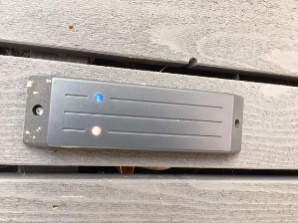 Houdt de druppel voor de alarmsensor. Het slot ontsluit binnen enkele seconden. Gebruik geen sleutel.           Alarmsensor buiten			Bij binnenkomst:Optie a. Het alarm is ingeschakeld:Als het alarm aanstaat, hoor je direct een pieptoon.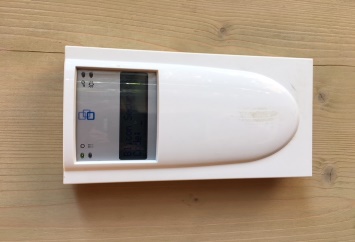 Houdt de druppel direct enkele seconden voor de alarmsensor binnen.Het alarm wordt uitgeschakeld. Optie b. Het alarm is niet ingeschakeld:Bij binnenkomst hoor je geen pieptoon.Geen verdere actie nodig. Druppel dus niet voor de alarmsensor houden. 		      		   Alarmsensor binnenVerlaten van het paviljoen: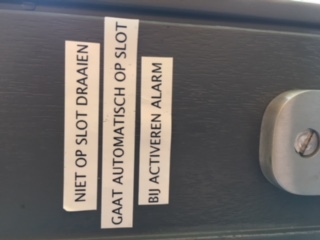 Inschakelen van het alarmHoud de druppel enkele seconden voor de binnensensor.	Ga naar buiten en sluit de deur. Na circa 10 tellen schakelt het slot automatisch in.U hoort een piep????Gebruik geen sleutel.